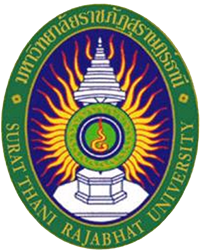 แบบฟอร์มรายงานสิ้นสุดโครงการ  การใช้สัตว์เพื่องานทางวิทยาศาสตร์ มหาวิทยาลัยราชภัฏสุราษฎร์ธานี1.รหัสโครงการ......................................................................................................................................................2.วันที่รับรองโครงการ.................................................วันสิ้นสุดรับรองโครงการ...................................................3.ชื่อโครงการ.......................................................................................................................................................................................................................................................................................................................................                           4.ชื่อหัวหน้าโครงการ............................................................................................................................................  โทรศัพท์.......................................................................อีเมล..............................................................................5.หน่วยงานที่สังกัด................................................................................................................................................6.รายละเอียดโครงการ	(1) ระยะเวลาการวิจัย.............................................................................................................................	(2) ระยะเวลาที่ดำเนินการในสัตว์ทดลอง................................................................................................	(3) วัตถุประสงค์ของการวิจัย...................................................................................................................	.................................................................................................................................................................	.................................................................................................................................................................	(4) วิธีการวิจัยโดยย่อ...............................................................................................................................	.................................................................................................................................................................	.................................................................................................................................................................	(5) สรุปผลการวิจัย..................................................................................................................................	.................................................................................................................................................................	.................................................................................................................................................................ลงชื่อ....................................................								      (...................................................)									   หัวหน้าโครงการ/นักวิจัย								วันที่........................................................ผลการพิจารณาสิ้นสุดโครงการ	อนุมัติ    	ไม่อนุมัติ  โดยมีรายละเอียดการแก้ไข ดังนี้	.................................................................................................................................................................	.................................................................................................................................................................	.................................................................................................................................................................	.................................................................................................................................................................							ลงชื่อ.......................................................................						       (.....................................................................)     			      			      ประธาน คกส.มรส.				           วันที่...............เดือน............................พ.ศ. ...............